                    健康管理作為            附件一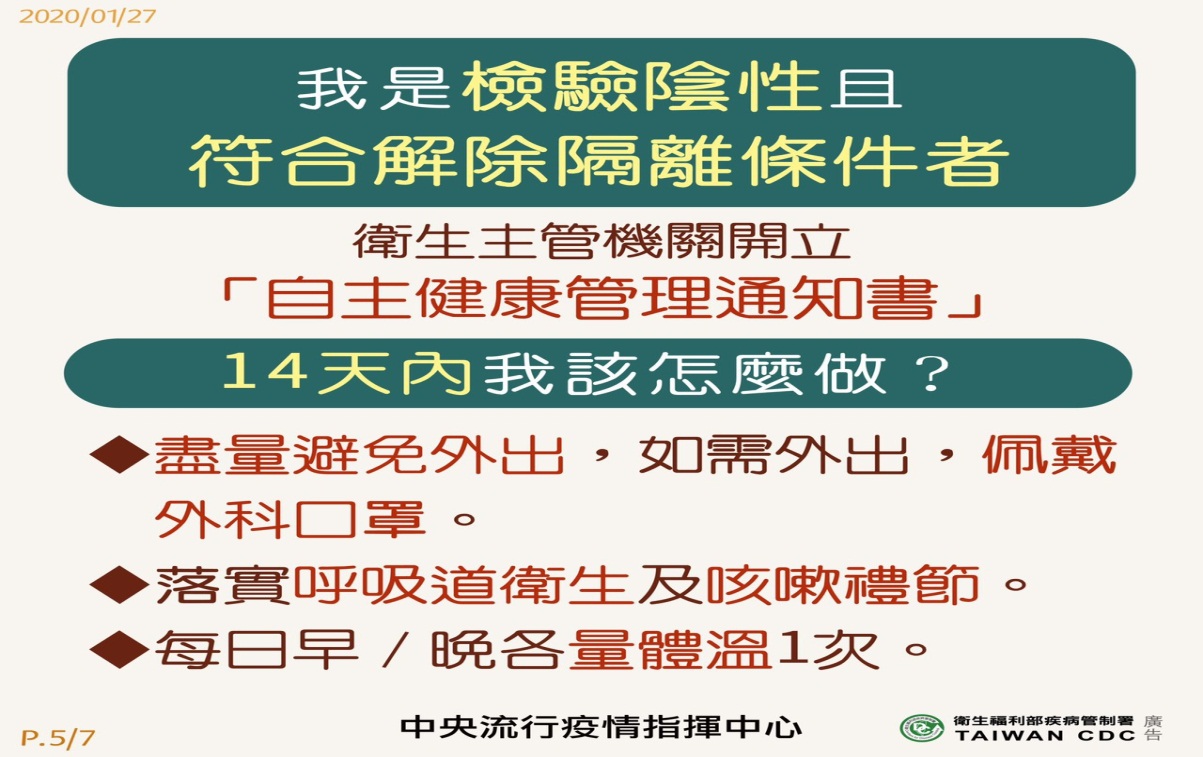 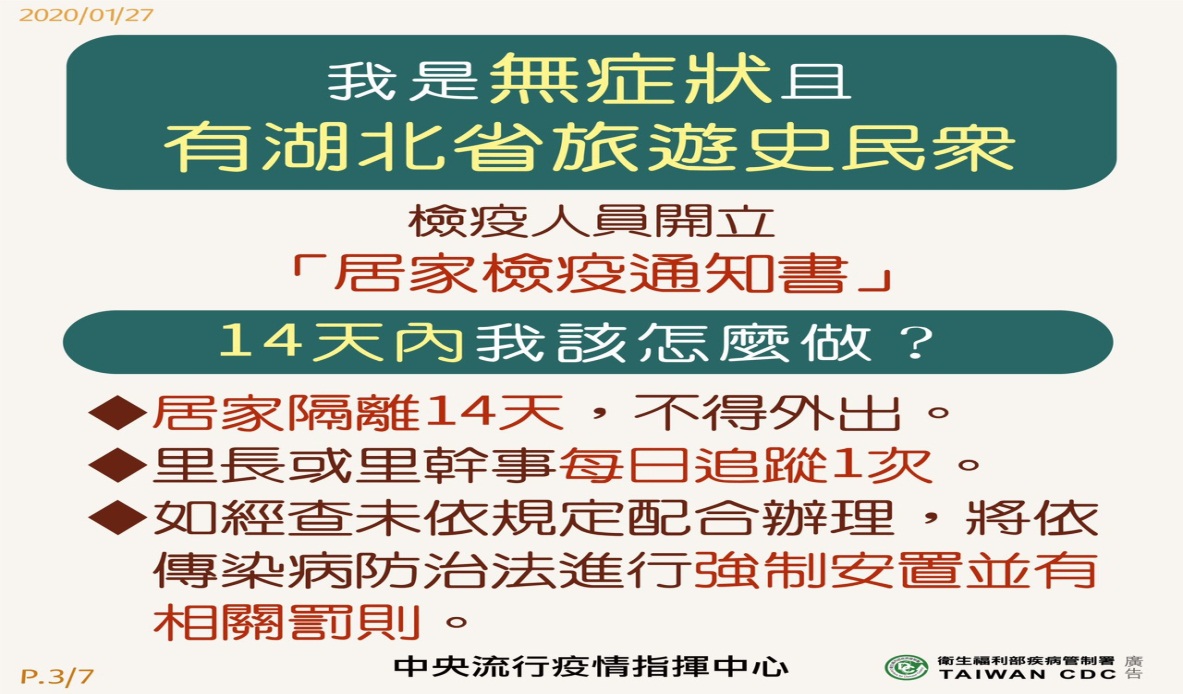 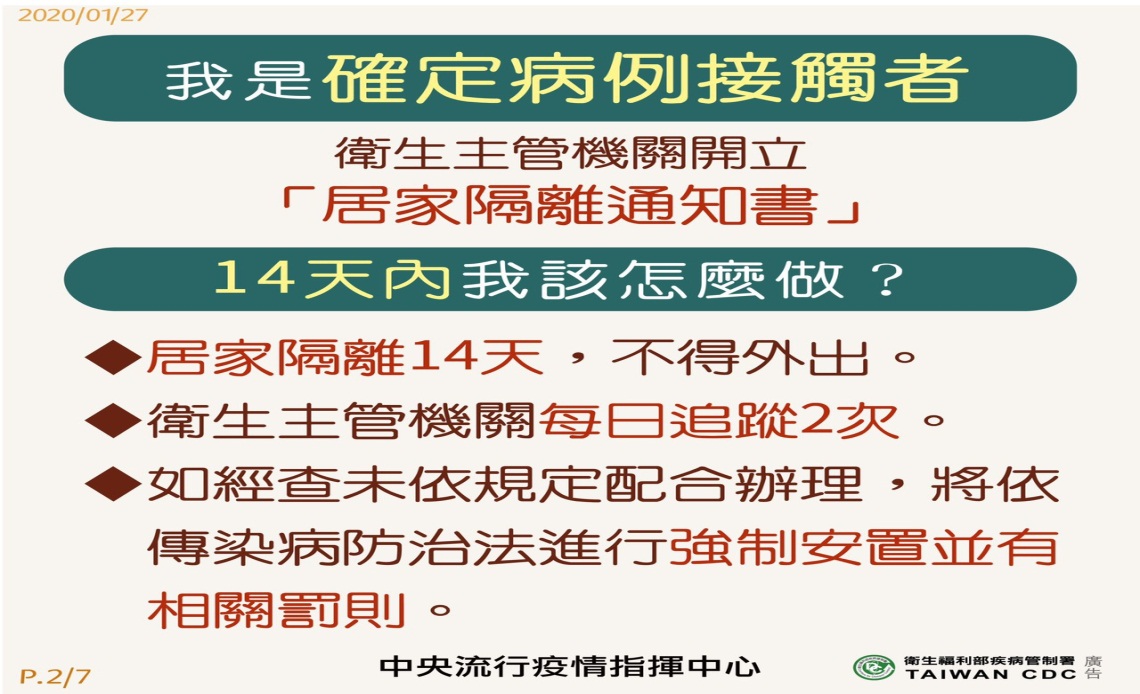 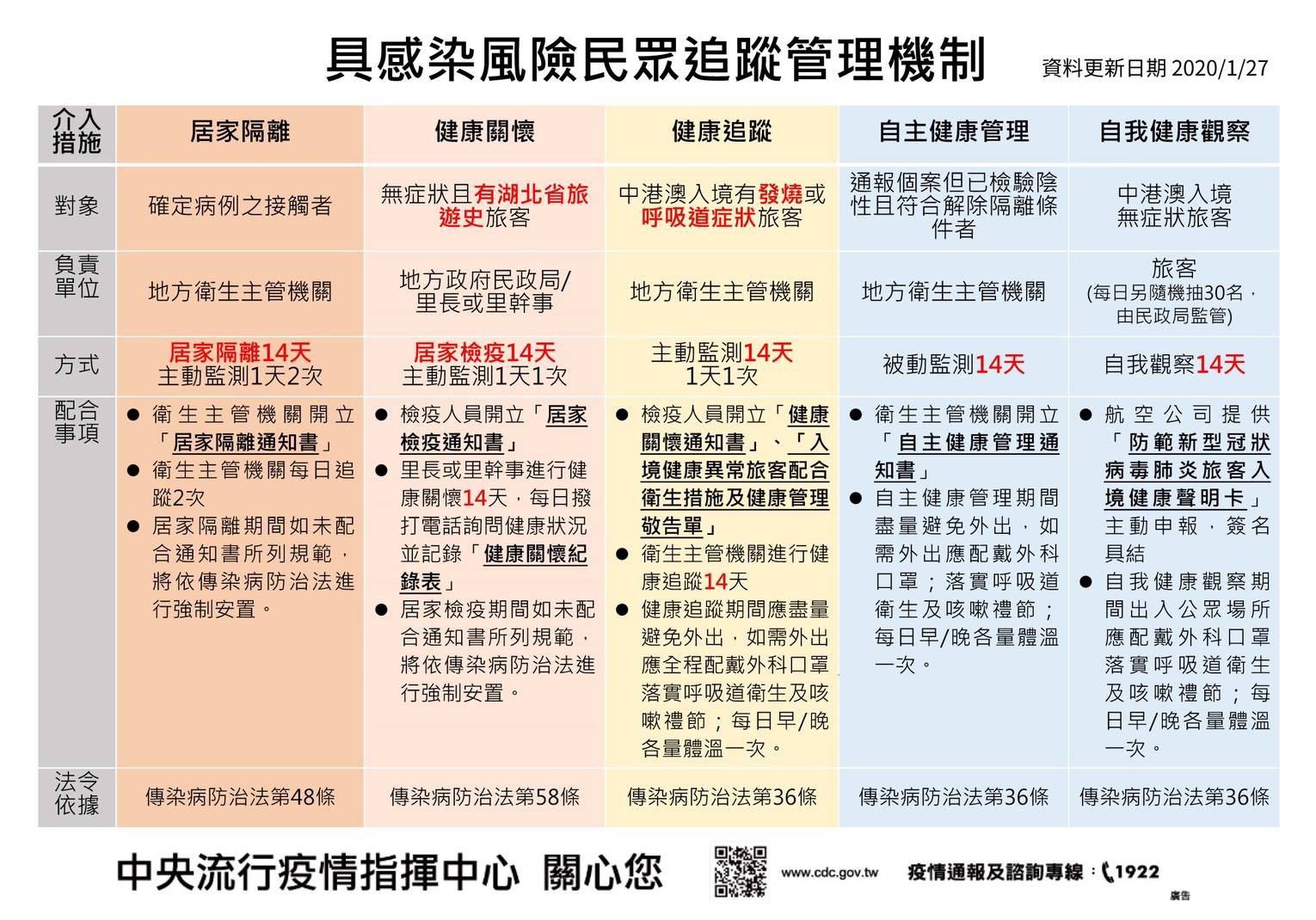 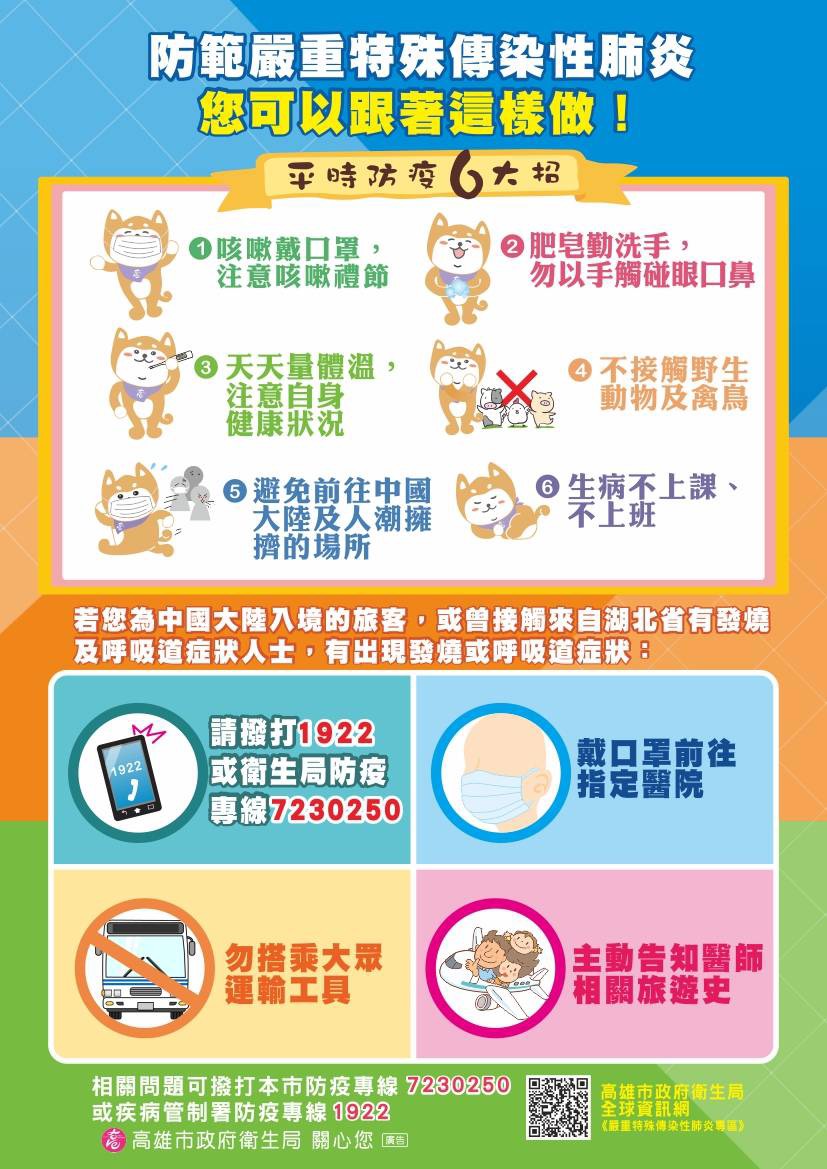 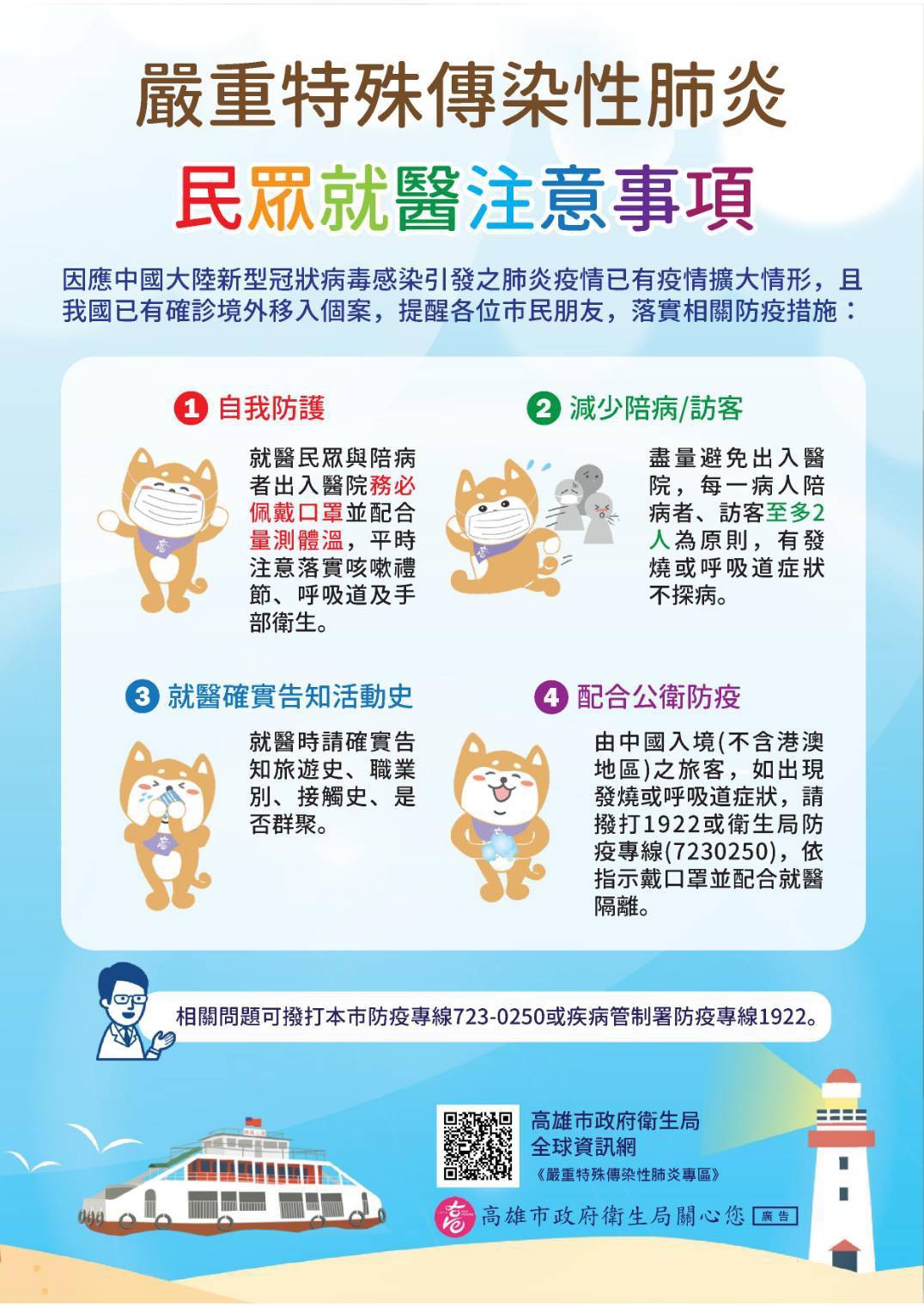 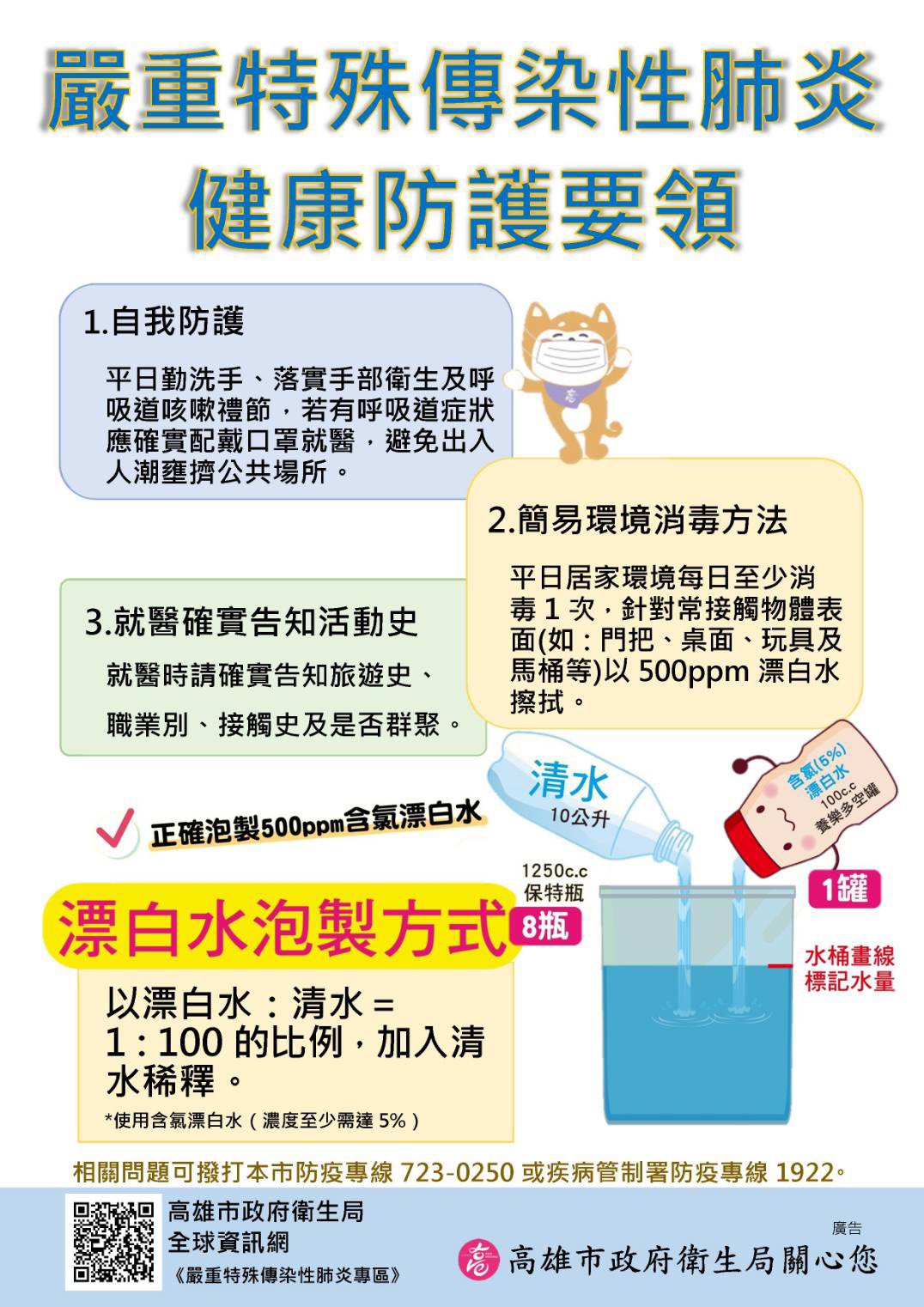 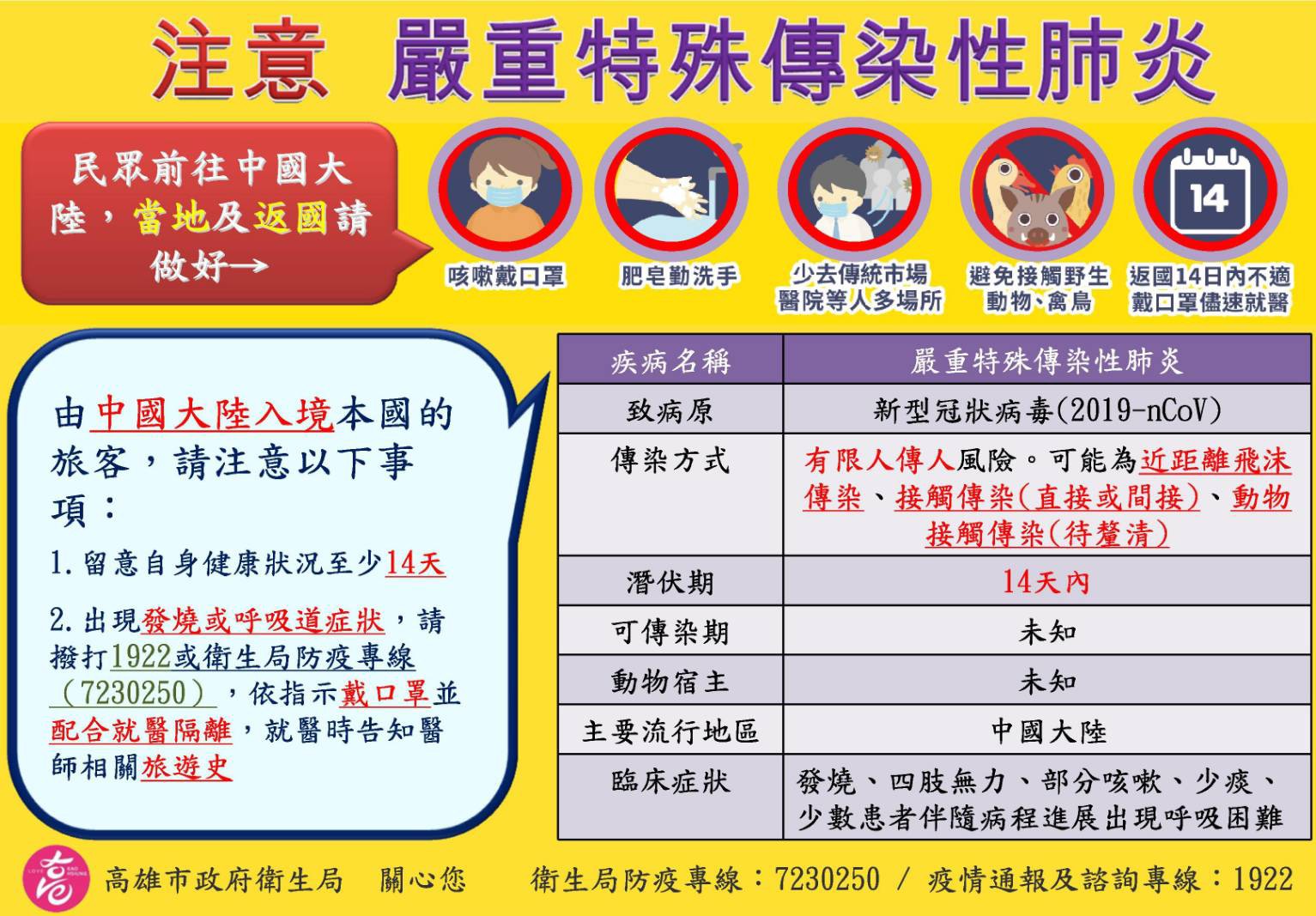 